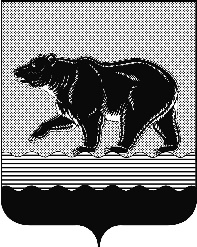 СЧЁТНАЯ ПАЛАТАГОРОДА НЕФТЕЮГАНСКА16 микрорайон, 23 дом, помещение 97, г. Нефтеюганск, 
Ханты-Мансийский автономный округ - Югра (Тюменская область), 628310  тел./факс (3463) 20-30-55, 20-30-63 E-mail: sp-ugansk@mail.ru www.admaugansk.ru Заключение на проект изменений муниципальной программы города Нефтеюганска «Развитие жилищно-коммунального комплекса и повышение энергетической эффективности в городе Нефтеюганске»Счётная палата города Нефтеюганска на основании статьи 157 Бюджетного кодекса Российской Федерации, Положения о Счётной палате города Нефтеюганска, утверждённого решением Думы города Нефтеюганска от 31.03.2021 № 923-VI, рассмотрев проект изменений в муниципальную программу «Развитие жилищно-коммунального комплекса и повышение энергетической эффективности в городе Нефтеюганске» (далее по тексту – проект изменений, муниципальная программа), сообщает следующее:1. При проведении экспертно-аналитического мероприятия учитывалось наличие экспертизы проекта изменений в муниципальную программу:1.1. Департамента финансов администрации города Нефтеюганска на предмет соответствия бюджетному законодательству Российской Федерации и возможности финансового обеспечения его реализации из бюджета города Нефтеюганска.1.2. Департамента экономического развития администрации города Нефтеюганска на предмет соответствия:- проекта изменений Порядку принятия решения о разработке муниципальных программ города Нефтеюганска, их формирования, утверждения и реализации, утверждённому постановлением администрации города Нефтеюганска от 18.04.2019 № 77-нп «О модельной муниципальной программе города Нефтеюганска, порядке принятия решения о разработке муниципальных программ города Нефтеюганска, их формирования, утверждения и реализации» (далее по тексту – Порядок от 18.04.2019 № 77-нп):- программных мероприятий целям муниципальной программы;- сроков реализации муниципальной программы задачам;- целевых показателей, характеризующих результаты реализации муниципальной программы, показателям экономической, бюджетной и социальной эффективности;- требованиям, установленным нормативными правовыми актами в сфере управления проектной деятельностью.2. Предоставленный проект изменений соответствует Порядку от 18.04.2019 № 77-нп.  3. Проектом изменений планируется:3.1. В паспорте муниципальной программы строку:- «Целевые показатели муниципальной программы» изложить в новой редакции, а именно:* устройство асфальтобетонного покрытия проездов (в т.ч. ремонт) – увеличить до 463,925 тыс. м2;* количество реализованных проектов инициативного бюджетирования уменьшить до 5 шт.;* увеличение протяжённости сетей водоотведения до 1 384,5 м. * дополнить новым показателем «-количество реализованных инициативных проектов, отобранных по результатам конкурса – 1 шт.».- «Финансовое обеспечение муниципальной программы» изложить в новой редакции, а именно увеличить объём финансирования муниципальной программы на 154 487,7782 тыс. рублей;3.2. Таблицы 1.1, 3, 4, 5 муниципальной программы изложить в новой редакции.3.3. В таблице 2 «Перечень основных мероприятий муниципальной программы» по основному мероприятию:- 1.1 «Реконструкция, расширение, модернизация, строительство коммунальных объектов, в том числе объектов питьевого водоснабжения» по ответственному исполнителю департаменту жилищно-коммунального хозяйства администрации города увеличить расходы местного бюджета в сумме 120 411,866 тыс. рублей, в том числе 87 656,236 тыс. рублей на выполнение работ по строительству объекта «Инженерное обеспечение 4 микрорайона г. Нефтеюганска» и 32 755,630 тыс. рублей на выполнение работ по строительству объекта «Напорный канализационный коллектор вдоль ул. Набережная с канализационной насосной станцией, расположенной в 17 микрорайоне, по адресу г. Нефтеюганск, 17 микрорайон»;- 3.1 «Реализация энергосберегающих мероприятий в муниципальном секторе» по соисполнителю департаменту образования и молодёжной политики администрации города увеличить расходы местного бюджета в сумме 336,400 тыс. рублей на поставку люминесцентных и светодиодных светильников и дополнить мероприятие ответственным исполнителем департаментом жилищно-коммунального хозяйства администрации города и предусмотреть расходы в сумме 46,500 тыс. рублей на проведение энергетического обследования и получения паспорта здания;- 3.2 «Реализация энергосберегающих мероприятий в системах наружного освещения и коммунальной инфраструктуры» по ответственному исполнителю департаменту жилищно-коммунального хозяйства администрации города уменьшить расходы местного бюджета в сумме 820,800 тыс. рублей;- 4.1 «Улучшение санитарного состояния городских территорий» по ответственному исполнителю департаменту жилищно-коммунального хозяйства администрации города увеличить расходы местного бюджета в сумме 4 769,827 тыс. рублей на механизированную уборку снега;- 4.2 «Благоустройство и озеленение города» по ответственному исполнителю департаменту жилищно-коммунального хозяйства администрации города увеличить средства местного бюджета в сумме 20 755,5412 тыс. рублей, в том числе:* увеличить расходы в сумме 22 867,39 тыс. рублей и направить их: 14 328,042 тыс. рублей на ремонт внутриквартальных проездов в микрорайонах города, 675,420 тыс. рублей на ремонт лестницы на Набережной, 7 863,928 тыс. рублей на устройство ледового городка;* уменьшить расходы на сумму 2 111,8488 тыс. рублей;- 4.3 «Реализация инициативных проектов, отобранных по результатам конкурса» (дополнена основным мероприятием) ответственному исполнителю департаменту жилищно-коммунального хозяйства администрации города предусмотреть расходы в сумме 4 017,862 тыс. рублей (бюджет автономного округа 1 906,0132 тыс. рублей, средства местного бюджета – 2 111,8488 тыс. рублей) на реализацию инициативного проекта «Комфортный город» (9 микрорайон, земли общего пользования вокруг домов 9, 10, 12, 13, 14, 15);- 5.1 «Организационное обеспечение функционирования отрасли» по ответственному исполнителю департаменту жилищно-коммунального хозяйства администрации города увеличить расходы местного бюджета в сумме 4 970,582 тыс. рублей:* увеличить расходы местного бюджета в сумме 5 017,082 тыс. рублей и направить их: 193,748 тыс. рублей на оказание услуг по охране, 4 823,334 тыс. рублей на актуализацию схемы теплоснабжения города Нефтеюганска;* уменьшить расходы местного бюджета на сумму 46,500 тыс. рублей.4. Финансовые показатели, содержащиеся в проекте изменений, соответствуют расчётам, предоставленным на экспертизу.На основании вышеизложенного, по итогам проведения финансово-экономической экспертизы, замечания и предложения отсутствуют, предлагаем направить проект изменений на утверждение.Председатель			                                    	                  С.А. ГичкинаИсполнитель:инспектор инспекторского отдела № 1 Счётной палаты города НефтеюганскаБатаева Лариса НиколаевнаТел. 8 3463 20 30 63Исх.СП-259-1 от 22.06.2021Заместителю директора департамента жилищно-коммунального хозяйства администрации города Нефтеюганска Исх.СП-259-1 от 22.06.2021Е.В. Васильеву